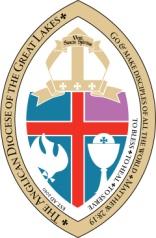 The Anglican Diocese of the Great Lakes
The Rt. Rev. Mark A. Engel - Bishop
RETIRED CLERGY STATUS FORMName of Clergy: _____________________________________________________________________________________Address: _____________________________________________________________________________________________Phone Number: _____________________________  Email Address: _____________________________________Order:    Priest     DeaconBrief Description of Reason for Retirement: age, health, family needs, etc.____________________________________________________________________________________________________________________________________________________________________________________________________________________________________Effective Date of Retirement: _______________________________________Would Clergy desire to maintain an active license to be of occasional service to the Diocese or to a Congregation: Yes _______     No ________        _________    I acknowledge that in order for me to be licensed for active ministry all required    trainings, endorsements, and background checks are complete and filed.Can Diocese be of any assistance to the Clergy person, if so, in what manner:____________________________________________________________________________________________________________________________________________________________________________________________________________________________________ ______________________________________________________	_______________  Signature of Clergy Person				DateApproval and acknowledgment of Bishop:  _______________________________________________________	_______________The  Rt. Reverend Mark Engel				Date